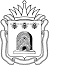 УПРАВЛЕНИЕ ОБРАЗОВАНИЯ И НАУКИ
ТАМБОВСКОЙ ОБЛАСТИП Р И К А ЗОб утверждении мест подачи заявлений на сдачу государственной итоговой аттестации по образовательным программам среднего общего  образования, мест регистрации на сдачу единого государственного экзамена и мест расположения пунктов проведения  единого государственного экзаменаВ соответствии с приказом Минпросвещения России и Рособрнадзора от 07.11.2018 №190/1512 «Об утверждении Порядка проведения государственной итоговой аттестации по образовательным программам среднего общего образования», по согласованию с государственной экзаменационной комиссией Тамбовской области   (протокол № 86 от 29.11.2021) и в целях организованного проведения государственной итоговой аттестации по образовательным программам среднего общего  образования (далее - ГИА) на территории области в 2022 году ПРИКАЗЫВАЮ:1.Утвердить  места:подачи заявлений на сдачу ГИА согласно приложению №1;регистрации на сдачу единого государственного экзамена (далее -ЕГЭ) согласно приложению №2;расположения пунктов проведения ЕГЭ  согласно приложению №3.2. Контроль за исполнением настоящего приказа возложить на     и.о. начальника отдела общего образования управления образования и науки области М.В. Сатанину.Начальник управления                                                           Т.П.Котельникова 29.11.2021г. Тамбов      №3131Расчет рассылки:Отдел общего образования – 1 экз.Отдел контроля качества образ – 1 экз.Отдел надзора в сфере образ.- 1 экзТОГКУ «Центр экспертизы образовательной деятельности»- 1экз.ОМСУ- 1 экз.Подведомственные ОО (Мичуринский лицей-интернат, Многопрофильный кадетский корпус, Жердевская школа-интернат) - 1 экз.Политехнический лицей-интернат, Профильные классы ТГУ -1 экз.Расчет рассылки:Отдел общего образования – 1 экз.Отдел контроля качества образ – 1 экз.Отдел надзора в сфере образ.- 1 экзТОГКУ «Центр экспертизы образовательной деятельности»- 1экз.ОМСУ- 1 экз.Подведомственные ОО (Мичуринский лицей-интернат, Многопрофильный кадетский корпус, Жердевская школа-интернат) - 1 экз.Политехнический лицей-интернат, Профильные классы ТГУ -1 экз.Расчет рассылки:Отдел общего образования – 1 экз.Отдел контроля качества образ – 1 экз.Отдел надзора в сфере образ.- 1 экзТОГКУ «Центр экспертизы образовательной деятельности»- 1экз.ОМСУ- 1 экз.Подведомственные ОО (Мичуринский лицей-интернат, Многопрофильный кадетский корпус, Жердевская школа-интернат) - 1 экз.Политехнический лицей-интернат, Профильные классы ТГУ -1 экз.И.о.начальника отдела общего образования _________________ М.В.Сатанина Расчет рассылки:Отдел общего образования – 1 экз.Отдел контроля качества образ – 1 экз.Отдел надзора в сфере образ.- 1 экзТОГКУ «Центр экспертизы образовательной деятельности»- 1экз.ОМСУ- 1 экз.Подведомственные ОО (Мичуринский лицей-интернат, Многопрофильный кадетский корпус, Жердевская школа-интернат) - 1 экз.Политехнический лицей-интернат, Профильные классы ТГУ -1 экз.